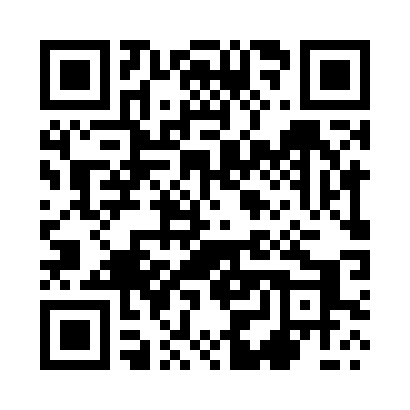 Prayer times for Szkody, PolandMon 1 Apr 2024 - Tue 30 Apr 2024High Latitude Method: Angle Based RulePrayer Calculation Method: Muslim World LeagueAsar Calculation Method: HanafiPrayer times provided by https://www.salahtimes.comDateDayFajrSunriseDhuhrAsrMaghribIsha1Mon3:586:0412:365:027:089:062Tue3:556:0212:355:037:109:093Wed3:525:5912:355:047:129:114Thu3:495:5712:355:067:139:145Fri3:465:5512:345:077:159:166Sat3:425:5212:345:087:179:197Sun3:395:5012:345:107:199:218Mon3:365:4712:345:117:219:249Tue3:335:4512:335:127:239:2710Wed3:295:4312:335:137:249:2911Thu3:265:4012:335:157:269:3212Fri3:225:3812:335:167:289:3513Sat3:195:3612:325:177:309:3814Sun3:165:3312:325:197:329:4015Mon3:125:3112:325:207:349:4316Tue3:085:2912:325:217:359:4617Wed3:055:2612:315:227:379:4918Thu3:015:2412:315:237:399:5219Fri2:585:2212:315:257:419:5520Sat2:545:2012:315:267:439:5821Sun2:505:1712:305:277:4510:0222Mon2:465:1512:305:287:4610:0523Tue2:425:1312:305:297:4810:0824Wed2:385:1112:305:317:5010:1225Thu2:345:0912:305:327:5210:1526Fri2:305:0712:305:337:5410:1827Sat2:265:0412:295:347:5510:2228Sun2:225:0212:295:357:5710:2629Mon2:185:0012:295:367:5910:2930Tue2:174:5812:295:378:0110:33